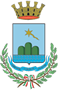 COMUNICATO STAMPADue pinetesi in Australia per aiutare gli animali feriti dagli incendi che hanno coinvolto il continente. Ieri a Pineto l’incontro pubblico per raccontare la loro esperienza*******PINETO. E’ una storia di generosità, altruismo e amore per gli animali quella che ha per protagonisti due ragazzi di Pineto, Valerio Ciarrocchi, titolare di un negozio per animali, e la sua compagna Federica Cimini, i quali – commossi dalle notizie dei tanti animali sofferenti a causa del devastante incendio che ha colpito l’Australia - hanno deciso di partire e dare il loro contributo. Una storia emozionante e significativa che è stata raccontata ieri sera a Villa Filiani dai diretti protagonisti nel corso di un partecipato incontro, voluto dall’Amministrazione Comunale, dal titolo: “Pineto si Koalizza. Racconto di un viaggio in Australia partito dal cuore”. Sono intervenuti, tra gli altri, il Sindaco di Pineto, Robert Verrocchio, l’Assessora al Benessere e Tutela del Mondo Animale del Comune di Pineto, Jessica Martella, e il Professor Leonardo Della Salda della Facoltà di Veterinaria dell’Università degli Studi di Teramo il quale ha parlato dei drammatici numeri in termini di perdite di animali in Australia a causa degli incendi. “In soli dieci giorni abbiamo deciso tutto – ha spiegato Valerio Ciarrocchi – abbiamo contattato una nostra conoscente che vive in Australia e siamo partiti. Una volta lì siamo andati in un parco, ci siamo qualificati e abbiamo iniziato a fare il nostro lavoro aiutando gli animali feriti”.Valerio e Federica sono rimasti in Australia 15 giorni, dal 7 al 22 gennaio 2020, spostandosi di volta in volta dove c’era bisogno e occupandosi di vari animali come i koala, i canguri e i quokka. Valerio è laureato in Tutela e Benessere Animale con un Master in Riabilitazione Veterinaria e ed è quindi un tecnico veterinario, Federica è laureanda nello stesso percorso di studi e grazie a queste loro competenze si sono resi disponibili per rifocillare gli animali e prestare i primi soccorsi. “Abbiamo operato nel pieno dell’emergenza – ha aggiunto Ciarrocchi, rientrato da pochi giorni e con ancora addosso le emozioni provate – a pochi metri da noi c’erano incendi devastanti e terribili. Siamo felici di aver fatto, nel nostro piccolo, la nostra parte”.“Siamo orgogliosi di avere come concittadini ragazzi così altruisti come Valerio e Federica – commentano il Sindaco di Pineto, Verrocchio e l’Assessora Martella – appena abbiamo appreso la notizia, grazie a Ida Nardi Presidente dell’ANTA Onlus di Pineto, abbiamo voluto complimentarci con loro perché non è da tutti lasciare il lavoro, la propria quotidianità per aiutare animali in pericolo dall’altra parte del mondo, sopportando anche i costi del viaggio. Un gesto lodevole che merita tutta la nostra ammirazione e riconoscenza per questo abbiamo organizzato questa iniziativa pubblica, un modo per dimostrare loro tutta la stima e la riconoscenza della nostra città”. Tra i presenti all’incontro, oltre a numerosi cittadini, i referenti delle associazioni pinetesi di tutela animale Anta e Appa Onlus, la Comandante provinciale del nucleo investigativo reati ambientali, Cassandra Vantini; il Comandante della stazione dei Carabinieri di Pineto, Ernesto Parretta e il Comandante della Polizia Stradale di Pineto, Franco Spizzirri, i consiglieri comunali Massimina Erasmi e Marco Giampietro. Al termine dell’iniziativa l’Amministrazione Comunale ha donato una pergamena a Valerio e Federica in segno di ammirazione, riconoscenza e gratitudine. 